ИНФОРМАЦИОННОЕ СООБЩЕНИЕ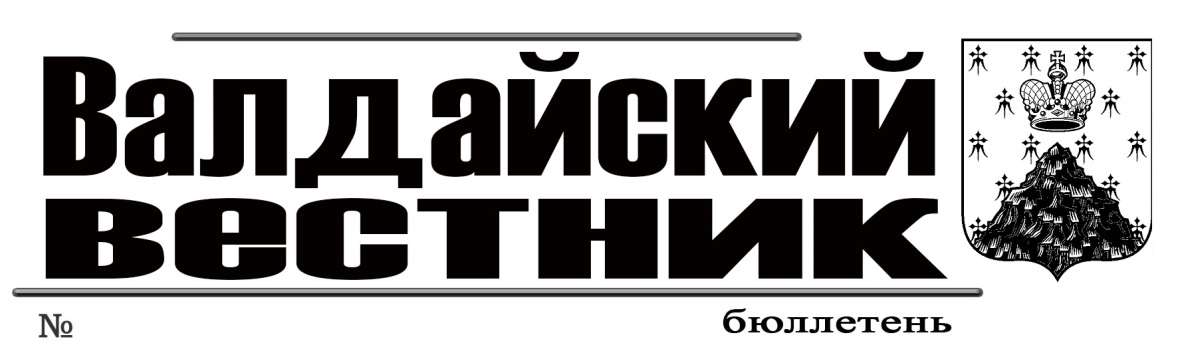 Администрация Валдайского муниципального района сообщает о приёме заявлений о предоставлении в собственность земельных участков для ведения личного подсобного хозяйства, из земель населённых пунктов, расположенных:Новгородская область, Валдайский район, Короцкое сельское поселение, площадью 1502 кв.м., с кадастровым номером 53:03:0640001:261.Граждане, заинтересованные в предоставлении земельного участка, могут подавать заявления о намерении участвовать в аукционе по продаже данного земельного участка.Заявления принимаются в течение тридцати дней со дня опубликования данного сообщения (по 09.11.2020 включительно).Заявления могут быть поданы при личном обращении в бумажном виде через многофункциональный центр предоставления государственных и муниципальных услуг по адресу: Новгородская область, г.Валдай, ул.Гагарина, д.12/2, и Администрацию Валдайского муниципального района по адресу: Новгородская область, г.Валдай, пр.Комсомольский, д.19/21, каб.305, тел.: 8 (816-66) 46-318.Со схемой расположения земельного участка на бумажном носителе, можно ознакомиться в комитете по управлению муниципальным имуществом Администрации муниципального района (каб.409), с 8.00 до 17.00 (перерыв на обед с 12.00 до 13.00) в рабочие дни. При поступлении двух или более заявлений земельный участок предоставляется на торгах.АДМИНИСТРАЦИЯ ВАЛДАЙСКОГО МУНИЦИПАЛЬНОГО РАЙОНАП О С Т А Н О В Л Е Н И Е05.10.2020 №1514О подготовке и реализации на территории с.Зимогорье Валдайского городского поселения проекта поддержки местных инициативВ соответствии с Федеральным законом от 6 октября 2003 года №131-ФЗ «Об общих принципах организации местного самоуправления в Российской Федерации» и в целях создания экономических и социальных условий для динамического развития с. Зимогорье Валдайского городского поселения  Администрация Валдайского муниципального района ПОСТАНОВЛЯЕТ:1. Утвердить прилагаемые:План мероприятий по подготовке и реализации на территории с.Зимогорье Валдайского городского поселения проекта поддержки местных инициатив на 2020-2021 годы;Положение о рабочей группе по координации работы по реализации проекта поддержки местных инициатив на территории с.Зимогорье Валдайского городского поселении;состав рабочей группы по подготовке и реализации на территории с.Зимогорье Валдайского городского поселения проекта поддержки местных инициатив.2. Опубликовать постановление в бюллетене «Валдайский Вестник» и разместить на официальном сайте Администрации Валдайского муниципального района в сети «Интернет».Глава муниципального района		Ю.В.СтадэУТВЕРЖДЕНпостановлением Администрации муниципального районаот 05.10.2020 №1514План мероприятийпо подготовке и реализации на территории с.Зимогорье Валдайского городского поселения проекта поддержки местных инициатив на 2020-2021 годыУТВЕРЖДЕНОпостановлением Администрации муниципального районаот 05.10.2020 №1514Положениео рабочей группе по координации работы по реализации проекта поддержки местных инициатив на территории с.Зимогорье Валдайского городского поселения1. Настоящее Положение определяет порядок организации деятельности рабочей группы по координации работы по реализации проекта поддержки местных инициатив на территории с.Зимогорье Валдайского городского поселения (далее – рабочая группа).2. Рабочая группа является совещательным органом, создаваемым с целью координации деятельности по реализации проекта поддержки местных инициатив на территории с.Зимогорье Валдайского городского поселения.3. Функции рабочей группы заключаются в выработке единого подхода к организации работы по реализации проекта поддержки местных инициатив на территории с.Зимогорье Валдайского городского поселения, организации информирования населения и освещения хода реализации проекта в сети Интернет.4. Рабочая группа состоит из руководителя, заместителя председателя, секретаря и членов рабочей группы.5. Председатель осуществляет руководство работой рабочей группы:ведет заседания рабочей группы;обеспечивает и контролирует выполнение решений рабочей группы.На период отсутствия руководителя рабочей группы руководство работой рабочей группы осуществляет заместитель председателя рабочей группы.6. Председатель и (или) члены рабочей группы инициируют созыв очередного заседания рабочей группы.7. Секретарь рабочей группы обеспечивает организации деятельности рабочей группы, ведет делопроизводство, ведет протоколы заседаний, подписывает совместно с председателем протоколы заседаний рабочей группы, а также выполняет по поручению председателя комиссии иные полномочия.8. Повестка дня заседания рабочей группы утверждается председателем рабочей группы с учетом предложений ее членов.9. Заседание рабочей группы проводится по мере необходимости, но не реже одного раза в квартал.10. Члены рабочей группы обладают равными правами при обсуждении вопросов, внесенных в повестку дня заседания рабочей группы, а также при голосовании.11. Заседание рабочей группы считается правомочным, если на нем присутствует более половины ее членов.12. В зависимости от рассматриваемых вопросов к участию в заседаниях рабочей группы могут привлекаться иные лица.13. Решения рабочей группы принимаются простым большинством голосов присутствующих на заседании рабочей группы путем открытого голосования. При голосовании каждый член рабочей группы имеет один голос. При равенстве голосов решающим является голос председателя рабочей группы.14. Решение рабочей группы оформляется протоколом, который подписывает председатель рабочей группы и секретарь рабочей группы.15. Рабочая группа имеет право:запрашивать и получать в установленном порядке необходимую информацию, касающуюся реализации проекта поддержки местных инициатив на территории с.Зимогорье Валдайского городского поселения;приглашать на свои заседания представителей структурных подразделений Администрации Валдайского муниципального района; представителей органов государственной власти Новгородской области, организаций и средств массовой информации (с их согласия);взаимодействовать с органами государственной власти и органами местного самоуправления Новгородской области.____________________________________УТВЕРЖДЕНпостановлением Администрации муниципального районаот 05.10.2020 №1514Составрабочей группы по подготовке и реализации на территории с.Зимогорье Валдайского городского поселения проекта поддержки местных инициативАДМИНИСТРАЦИЯ ВАЛДАЙСКОГО МУНИЦИПАЛЬНОГО РАЙОНАП О С Т А Н О В Л Е Н И Е05.10.2020 №1515О проведении публичных слушаний по вопросу разработки концепции въездной стелыВ целях учёта мнения граждан, соблюдения прав человека на благоприятные условия жизнедеятельности Администрация Валдайского муниципального района ПОСТАНОВЛЯЕТ:1. Отделу архитектуры, градостроительства и строительства Администрации муниципального района провести публичные слушания по вопросу разработки концепции въездной стелы для визуального обозначения границы Новгородской области на территории Едровского сельского поселения Валдайского района Новгородской области. 2. Публичные слушания назначить на 12 октября 2020 года в 16.00 часов в кабинете 408 Администрации Валдайского муниципального района по адресу: Новгородская область, г.Валдай, пр.Комсомольский, д.19/21.3. Замечания и предложения по вынесенному на публичные слушания вопросу могут быть представлены заинтересованными лицами в письменной форме в отдел архитектуры, градостроительства и строительства, по адресу: Новгородская область, г.Валдай, пр.Комсомольский, д.19/21 каб. 408 или на электронную почту r.a.v2012@mail.ru в рабочее время с момента публикации информации в бюллетене «Валдайский Вестник» по 12 октября 2020 года.4. Опубликовать постановление в бюллетене «Валдайский Вестник» и разместить на официальном сайте Администрации Валдайского муниципального района в сети «Интернет».Глава муниципального района		Ю.В.СтадэАДМИНИСТРАЦИЯ ВАЛДАЙСКОГО МУНИЦИПАЛЬНОГО РАЙОНАП О С Т А Н О В Л Е Н И Е06.10.2020 №1519О проведении публичных слушаний по проекту межевания территорииВ соответствии со статьей 43 Градостроительного кодекса Российской Федерации, в целях соблюдения прав граждан на комфортные и благоприятные условия жизнедеятельности Администрация Валдайского муниципального района ПОСТАНОВЛЯЕТ:1. Провести публичные слушания по проекту межевания территории в границах элемента планировочной структуры кадастрового квартала в целях определения местоположения границ земельного участка под многоквартирным жилым домом, расположенном по адресу: Российская Федерация, Новгородская область, Валдайский муниципальный район, Валдайское городское поселение, г.Валдай, пл.Кузнечная, д.4в в кадастровом квартале 53:03:0102043, площадью 858 кв.м.2. Отделу архитектуры, градостроительства и строительства Администрации Валдайского муниципального района обеспечить проведение публичных слушаний по проекту межевания территории под многоквартирным жилым домом,  хранение и ознакомление с проектной документацией всех желающих.3. Установить:3.1. Публичные слушания по проекту межевания территории под многоквартирным жилым домом, проводятся с участием граждан, заинтересованных лиц и лиц, законные интересы которых могут быть нарушены в связи с реализацией проекта.3.2. Дата, время и место проведения публичных слушаний по проекту межевания территории – 9 ноября 2020 года в 16 час. 00 мин. в кабинете 408 Администрации Валдайского муниципального района по адресу: Новгородская область, г.Валдай, пр.Комсомольский, д.19/21.4. Замечания и предложения по вынесенному на публичные слушания проекту могут быть представлены заинтересованными лицами в письменной форме в отдел архитектуры, градостроительства и строительства, по адресу: Новгородская область, г.Валдай, пр.Комсомольский, д.19/21 каб.408 или на электронную почту r.a.v2012@mail.ru в рабочее время с момента публикации информации в бюллетене «Валдайский Вестник» по 9 ноября 2020 года.5. Опубликовать постановление в бюллетене «Валдайский Вестник» и разместить на официальном сайте Администрации Валдайского муниципального района в сети «Интернет».Глава муниципального района		Ю.В.СтадэАДМИНИСТРАЦИЯ ВАЛДАЙСКОГО МУНИЦИПАЛЬНОГО РАЙОНАП О С Т А Н О В Л Е Н И Е06.10.2020 №1527О внесении изменения в Положение о закупке товаров, работ, услуг для нужд муниципального бюджетного учреждения культуры«Межпоселенческая библиотека имени Б.С. Романова Валдайского муниципального района»Администрация Валдайского муниципального района ПОСТАНОВЛЯЕТ:1. Внести изменение в Положение о закупке товаров, работ, услуг для нужд муниципального бюджетного учреждения культуры «Межпоселенческая библиотека имени Б.С. Романова Валдайского муниципального района», утвержденное постановлением Администрации Валдайского муниципального района от 14.04.2020 №528, изложив подпункт 5.6.16 пункта 5.6 в редакции:«5.6.16. Осуществление закупок банковских услуг по выдаче банковских гарантий и прочих банковских услуг (в случае закупки услуг по привлечению во вклады (включая размещение депозитных вкладов) денежных средств организаций, получению кредитов и займов, доверительному управлению денежными средствами и иным имуществом, выдаче банковских гарантий и поручительств, предусматривающих исполнение обязательств в денежной форме, открытию и ведению счетов, включая аккредитивы, о закупке брокерских услуг, услуг депозитариев, также в случае заключения договора банковского вклада, на открытие банковского счета, использование систем электронных расчетов («Банк-клиент»), расчетно-кассовое обслуживание, включая услуги инкассации, выпуск и обслуживание банковских карт)».2. Опубликовать постановление в бюллетене «Валдайский Вестник» и разместить на официальном сайте Администрации Валдайского муниципального района в сети «Интернет».Глава муниципального района		Ю.В.СтадэАДМИНИСТРАЦИЯ ВАЛДАЙСКОГО МУНИЦИПАЛЬНОГО РАЙОНАП О С Т А Н О В Л Е Н И Е07.10.2020 №1530Об утверждении Порядка информирования о сборе, накоплении и передаче на утилизацию ртутьсодержащих ламп на территории Валдайского городского поселенияВ целях реализации постановления Правительства Российской Федерации от 03.09.2010 №681 «Об утверждении Правил обращения с отходами производства и потребления в части осветительных устройств, электрических ламп, ненадлежащий сбор, накопление, использование, обезвреживание, транспортирование и размещение которых может повлечь причинение вреда жизни, здоровью граждан, вреда животным, растениям и окружающей среде», в соответствии со статьей 14 Федерального закона от 06 октября 2003 года №131-ФЗ «Об общих принципах организации местного самоуправления в Российской Федерации» Администрация Валдайского муниципального района ПОСТАНОВЛЯЕТ:1. Утвердить прилагаемый Порядок информирования населения о сборе, накоплении и передаче на утилизацию отработанных ртутьсодержащих ламп на территории Валдайского городского поселения.2. Признать утратившим силу постановление Администрации Валдайского городского поселения от 27.06.2013 №241 «Об утверждении порядка сбора, накопления и передачи на утилизацию ртутьсодержащих ламп на территории Валдайского городского поселения».3. Опубликовать постановление в бюллетене «Валдайский Вестник» и разместить на официальном сайте Администрации Валдайского муниципального района в сети «Интернет».Глава муниципального района		Ю.В.СтадэУТВЕРЖДЕНпостановлением Администрации муниципального районаот 07.10.2020 № 1530ПОРЯДОКинформирования населения о сборе, накоплении и передаче на утилизацию отработанных ртутьсодержащих ламп на территории Валдайского городского поселения1. Общие положения1.1. Настоящий Порядок информирования населения о сборе, накоплении и передаче на утилизацию отработанных ртутьсодержащих ламп на территории Валдайского городского поселения (далее - Порядок) разработан в соответствии с федеральными законами от 24 июня 1998 года №89-ФЗ «Об отходах производства и потребления», от 6 октября 2003 года №131-ФЗ «Об общих принципах организации местного самоуправления в Российской Федерации», постановлениями Правительства Российской Федерации от 3 сентября 2010 года №681 «Об утверждении Правил обращения с отходами производства и потребления в части осветительных устройств, электрических ламп, ненадлежащие сбор, накопление, использование, обеззараживание, транспортирование и размещение которых может повлечь причинение вреда жизни, здоровью граждан, вреда животным, растениям и окружающей среде», от 6 мая 2011 года №354 «О предоставлении коммунальных услуг собственникам и пользователям помещений в многоквартирных домах и жилых домах», Государственным стандартом 12.3.031-83 «Система стандартов безопасности труда. Работы с ртутью. Требования безопасности», утвержденным Постановлением Госстандарта СССР от 10 октября 1983 года №4833, в целях предотвращения неблагоприятного воздействия на здоровье населения и окружающую среду.1.2. Порядок устанавливает способы информирования населения о безопасном обращении с отработанными ртутьсодержащими лампами и приборами в целях предотвращения загрязнения помещений и природной среды металлической ртутью, относящейся по опасности к первому классу (чрезвычайно опасное химическое вещество).1.3. Порядок обязателен для исполнения юридическими лицами (независимо от организационно-правовой формы), в том числе осуществляющими управление многоквартирными домами на основании заключенного договора или заключившими с собственниками помещений в многоквартирном доме договоры на оказание услуг по содержанию и ремонту общего имущества в таком доме и индивидуальными предпринимателями (далее - юридические лица и индивидуальные предприниматели), а также физическими лицами.1.4. Сбор, накопление и транспортирование ртутьсодержащих отходов юридическими лицами и индивидуальными предпринимателями осуществляется в соответствии с требованиями действующего законодательства.2. Информирование населения2.1. Информирование о порядке сбора ртутьсодержащих ламп осуществляется Администрацией Валдайского муниципального района, организациями, осуществляющими управление многоквартирными домами на основании заключенного договора или заключившими с собственниками помещений в многоквартирном доме договоры на оказание услуг и (или) выполнение работ по содержанию и ремонту общего имущества в таком доме.2.2. Информация о порядке сбора отработанных ртутьсодержащих ламп и приборов размещается:в средствах массовой информации;на официальном сайте Администрации Валдайского муниципального района в сети «Интернет»;в местах реализации ртутьсодержащих ламп;в местах сбора отработанных ртутьсодержащих ламп и приборов;на информационных стендах многоквартирных домов;на информационных стендах управляющих организаций, товариществ собственников жилья либо жилищных кооперативов, осуществляющих управление многоквартирными домами.2.3. Размещению подлежит следующая информация о порядке сбора ртутьсодержащих ламп и приборов:о недопустимости складирования отработанных ртутьсодержащих ламп в контейнеры для сбора твердых бытовых отходов;настоящий Порядок информирования населения о сборе и накоплении отработанных ртутьсодержащих ламп на территории города Валдай и Валдайского муниципального района;места и условия приема отработанных ртутьсодержащих ламп и приборов для накопления;перечень специализированных организаций, осуществляющих сбор, использование, обезвреживание, транспортирование и размещение отработанных ртутьсодержащих ламп, имеющих лицензии на осуществление деятельности по обезвреживанию и размещению отходов I - IV класса опасности._____________________________________АДМИНИСТРАЦИЯ ВАЛДАЙСКОГО МУНИЦИПАЛЬНОГО РАЙОНАП О С Т А Н О В Л Е Н И Е07.10.2020 №1534Об утверждении Перечня мероприятий по организации бесплатного горячего питания обучающихся, получающих начальное общее образование в муниципальных образовательных учреждениях, обеспечивающих охват 100 процентов от числа таких обучающихся в указанных образовательных учреждениях Валдайского муниципального районаВо исполнение подпункта «а» пункта 5 Перечня поручений от 24 января 2020 года №Пр-113 по реализации Послания Президента Российской Федерации Федеральному собранию Российской Федерации от 15 января 2020 года, постановления Правительства Российской Федерации от 20.06.2020 №900 «О внесении изменений в государственную программу», постановления Правительства Российской Федерации от 11.08.2020 №1207 «О внесении изменений в некоторые акты Правительства Российской Федерации» и с целью обеспечения с 1 сентября 2020 года организации бесплатного горячего питания для обучающихся, осваивающих образовательные программы начального общего образования в муниципальных образовательных учреждениях муниципального района, Администрация Валдайского муниципального района ПОСТАНОВЛЯЕТ:1. Утвердить прилагаемый Перечень мероприятий по организации бесплатного горячего питания обучающихся, получающих начальное общее образование в муниципальных образовательных учреждениях, обеспечивающих охват 100 процентов от числа таких обучающихся в указанных образовательных учреждениях Валдайского муниципального района (далее – «дорожная карта»).2. Определить комитет образования Администрации муниципального района уполномоченным органом по реализации «дорожной карты».3. Возложить контроль за исполнением настоящего постановления на первого заместителя Главы администрации муниципального района Рудину О.Я.4. Постановление вступает в силу со дня его подписания.5. Опубликовать постановление в бюллетене «Валдайский Вестник» и разместить на официальном сайте Администрации Валдайского муниципального района в сети «Интернет».Глава муниципального района		Ю.В.СтадэУТВЕРЖДЕНпостановлением Администрации муниципального образованияот 07.10.2020 №1534Перечень мероприятийпо организации бесплатного горячего питания обучающихся, получающих начальное общее образование в муниципальных образовательных учреждениях, обеспечивающих охват 100 процентов от числа таких обучающихся в указанных образовательных учреждениях Валдайского муниципального района1. Общие положенияСроки реализации обеспечения 100 % охвата бесплатным горячим питанием обучающихся 1-4 классов в Валдайском муниципальном районе - начало работ 01.09.2020, завершение работ 01.09.2023.2. Цели, целевые и дополнительные показатели реализации мер «дорожной карты»3. Задачи и перечень мер «дорожной карты»4. Дополнительные мероприятия5. Дополнительные показатели к задачам и перечню мероприятий «дорожной карты»6. Дополнительные показатели к дополнительным мероприятиямАДМИНИСТРАЦИЯ ВАЛДАЙСКОГО МУНИЦИПАЛЬНОГО РАЙОНАП О С Т А Н О В Л Е Н И Е08.10.2020 №1535О внесении изменений в муниципальную программу «Формирование современной городской средына территории Валдайского городского поселения на 2018 - 2024 годы»Администрация Валдайского муниципального района ПОСТАНОВЛЯЕТ:1.Внести изменения в муниципальную программу «Формирование современной городской среды на территории Валдайского городского поселения на 2018-2024 годы», утвержденную постановлением Администрации Валдайского муниципального района от 22.12.2017 №2671:1.1. Изложить пункт 6 паспорта муниципальной программы в редакции:«6. Объемы и источники финансирования муниципальной программы в целом (тыс. руб.):»;1.2. Изложить Перечень целевых показателей муниципальной программы в редакции:«ПЕРЕЧЕНЬцелевых показателей муниципальной программы «Формирование современной городской среды на территории Валдайского городского поселения на 2018- 2024 годы»»;1.3. Изложить мероприятия муниципальной программы в прилагаемой редакции.2. Опубликовать постановление в бюллетене «Валдайский Вестник» и разместить на официальном сайте Администрации Валдайского муниципального района в сети «Интернет».Глава муниципального района		Ю.В.СтадэПриложениек постановлению Администрации муниципального района от 08.10.2020 №1535 Мероприятия муниципальной программы«Формирование современной городской среды на территории Валдайского городского поселения на 2018- 2024 годы»АДМИНИСТРАЦИЯ ВАЛДАЙСКОГО МУНИЦИПАЛЬНОГО РАЙОНАП О С Т А Н О В Л Е Н И Е08.10.2020 № 1536О внесении изменений в муниципальную программу «Благоустройство территории Валдайского городского поселения в 2020-2022 годах»Администрация Валдайского муниципального района ПОСТАНОВЛЯЕТ:1. Внести изменения в муниципальную программу «Благоустройство территории Валдайского городского поселения в 2020-2022 годах», утвержденную постановлением Администрации Валдайского муниципального района от 29.11.2019 № 2049: 1.1. Изложить пункт 4 паспорта подпрограммы «Обеспечение уличного освещения» в редакции:«4. Объемы и источники финансирования подпрограммы с разбивкой по годам реализации:»;1.2. Изложить пункт 4 паспорта подпрограммы «Организация содержания общественных территорий» в редакции:«4. Объемы и источники финансирования подпрограммы с разбивкой по годам реализации:»;1.3. Изложить строку 1.3 Перечня целевых показателей муниципальной программы в редакции:»;1.4. Изложить строки 1.1.1-1.1.3, 5.1.1, 5.1.2 «Итого» по подпрограмме «Обеспечение уличного освещения», «Итого» по подпрограмме «Организация содержания общественных территорий», «Всего по муниципальной программе» в прилагаемой редакции (приложение 1);1.5. Дополнить мероприятия муниципальной программы строками 5.1.3, 5.1.3.1, 5.1.3.2 (приложение 2).2. Опубликовать постановление в бюллетене «Валдайский Вестник» и разместить на официальном сайте Администрации Валдайского муниципального района в сети «Интернет».Глава муниципального района		Ю.В.СтадэПриложение 1к постановлению Администрации муниципального районаот 08.10.2020 № 1536Приложение 2к постановлению Администрации муниципального районаот 08.10.2020 № 1536АДМИНИСТРАЦИЯ ВАЛДАЙСКОГО МУНИЦИПАЛЬНОГО РАЙОНАП О С Т А Н О В Л Е Н И Е08.10.2020 № 1537О внесении изменения в постановление Администрации Валдайского муниципального района от 27.01.2020 № 94Администрация Валдайского муниципального района ПОСТАНОВЛЯЕТ:1. Внести изменение в постановление Администрации Валдайского муниципального района от 27.01.2020 № 94 «О назначении ответственных лиц, осуществляющих внесение информации в государственную информационную систему жилищно-коммунального хозяйства (ГИС ЖКХ)», заменив в пункте 1.2 слова «…Шувалову Светлану Владимировну…» на «…Ратникову Марину Николаевну…».2. Опубликовать постановление в бюллетене «Валдайский Вестник» и разместить на официальном сайте Администрации Валдайского муниципального района в сети «Интернет».Глава муниципального района		Ю.В.СтадэСОДЕРЖАНИЕ________________________________________________________________________«Валдайский Вестник». Бюллетень № 56 (402) от 09.10.2020Учредитель: Дума Валдайского муниципального районаУтвержден решением Думы Валдайского муниципального района от 27.03.2014 № 289Главный редактор: Глава Валдайского муниципального района Ю.В. Стадэ, телефон: 2-25-16Адрес редакции: Новгородская обл., Валдайский район, г.Валдай, пр.Комсомольский, д.19/21Отпечатано в МБУ «Административно-хозяйственное управление» (Новгородская обл., Валдайский район, г. Валдай, пр. Комсомольский, д.19/21 тел/факс 46-310(доб. 122)Выходит по пятницам. Объем 9 п.л. Тираж 30 экз. Распространяется бесплатно.№ п/пМероприятиеСрок исполненияОтветственные12341.Информирование населения Валдайского городского поселения о проекте по поддержке местных инициатив в Новгородской областиоктябрь  2020 годакомитет по организационным и общим вопросам2.Подготовка проекта решения Совета депутатов Валдайского городского поселения «О проведении собрания граждан»октябрь 2020 годакомитет по организационным и общим вопросам3.Проведение предварительных мероприятий  (подготовка опросных листов, распространение анкет, подомовые обходы, проведение предварительных собраний)ноябрь 2020 годакомитет по организационным и общим вопросам, комитет культуры и туризма4.Организация и проведение общего собрания граждан ноябрь 2020 годакомитет по организационным и общим вопросам5.Размещение информации о проведенных собраниях граждан в информационной сети «Интернет», на сайтах Администрации района, газете «Валдай»постоянно по мере поступления информациикомитет по организационным и общим вопросам, комитет культуры и туризма, отдел информационных технологий6.Направление писем об участии в ППМИ предпринимателям ноябрь-декабрь 2020 годакомитет экономического развития, комитет культуры и туризма7.Подготовка и подача заявок и иных документов для участия в конкурсе ППМИянварь-февраль 2021 годакомитет культуры и туризма, отдел архитектуры, градостроительства и строительства, комитет по управлению муниципальным имуществом, комитет финансов, комитет по организационным и общим вопросам8.Организация сбора финансовых средств (софинансирование), поступивших от граждан и юридических лиц участников проекта в случае победы в конкурсемарт-апрель 2021 годакомитет культуры и туризма, инициативная группа, избранная на итоговом собрании жителей9.Выполнение работ по реализации проектов местных инициатив согласно графикув том числе:апрель-ноябрь 2021 года9.1.Подготовка технической конкурсной документацииотдел по муниципальным закупкам комитета экономического развития, отдел архитектуры, градостроительства и строительства, комитет культуры и туризма9.2.Подготовка и проведение процедуры отбора подрядчиков для реализации прошедших отбор проектов, подготовка муниципального контрактаотдел по муниципальным закупкам комитета экономического развития9.3.Контроль за ходом выполнения муниципального контрактаотдел по муниципальным закупкам комитета экономического развития, отдел архитектуры, градостроительства и строительства, комитет культуры и туризма9.4.Подготовка проекта нормативного правового акта о назначении комиссии по приемке работкомитет культуры и туризма9.5.Приемка выполненных работназначенная комиссия9.6.Отчет о расходовании субсидиикомитет финансов10.Подготовка реализованного в рамках ППМИ объекта к открытию, размещение информации в сети «Интернет»ноябрь 2021 годакомитет культуры и туризма, комитет по организационным и общим вопросамСтадэ Ю.В.– Глава муниципального района, председатель рабочей группы;Рудина О.Я.– первый заместитель Главы администрации муниципального района, куратор ППМИ, заместитель председателя рабочей группы;Перегуда С.В.– председатель комитета по организационным и общим вопросам Администрации муниципального района, секретарь рабочей группы.Члены рабочей группы:Васина О.Е.- методист по работе с селом муниципального бюджетного учреждения культуры Валдайской централизованной клубной системы;Гаврилов Е.А.– заместитель Главы администрации муниципального района;Дмитриева С.В.- председатель комитета культуры и туризма Администрации муниципального района;Козяр Г.А.– председатель комитета экономического развития Администрации муниципального района;Москалькова Л.А.– заведующий отделом информационных технологий Администрации муниципального района;Никифорова Т.В.– председатель комитета финансов Администрации муниципального района;Растригина Е.А.– председатель комитета по управлению муниципальным имуществом; Рыбкин А.В.– заведующий отделом архитектуры, градостроительства и строительства Администрации муниципального района;Фадина Н.Н.- директор муниципального бюджетного учреждения культуры Валдайской централизованной клубной системы.№
п/пДолжностные лица, ответственные
за реализацию «дорожной карты»Фамилия, инициалы,
наименование должностиКонтактные данные12341.Куратор реализации мер «дорожной карты» в муниципальном образованииРудина О.Я., первый заместитель Главы администрации муниципального района8 (81666)225162.Руководитель, организующий и контролирующий реализацию мер «дорожной карты» в муниципальном образованииИванова А.В., председатель комитета образования Администрации муниципального района8 (81666)236543.Ответственный за реализацию «дорожной карты» в муниципальном образованииГригорьева Н.А., директор МБУ «Центр обеспечения муниципальной системы образования» (далее – МБУ «ЦОМСО»)8 (81666)233244.Соисполнителикомитет финансов Администрации муниципального района, МБУ «ЦОМСО», общеобразовательные учреждения, организаторы питания8 (81666)222878 (81666)23324№п/пОбщие сведенияБазовое значениеБазовое значениеПрогнозируемое значениеПрогнозируемое значениеПрогнозируемое значениеПрогнозируемое значениезначениедата01.09.202001.09.202101.09.202201.09.2023123456781.1.Общее количество муниципальных образовательных учреждений, реализующих образовательную программу начального общего образования501.01.202055551.2.Общее количество обучающихся по образовательной программе начального общего образования108901.01.20201089107510701070№п/пЦель, целевой показатель, дополнительный показатель (основной)Уровень
контроляБазовое значениеБазовое значениеПрогнозируемое значениеПрогнозируемое значениеПрогнозируемое значение№п/пЦель, целевой показатель, дополнительный показатель (основной)Уровень
контролязначениедата01.09.202001.09.202101.09.202201.09.20231234567891.Количество и доля (%) обучающихся 1-4 классов в муниципальных общеобразовательных учреждениях, обеспеченных бесплатным горячим питанием (100 % на 01.09. 2023)комитет образования Администрации муниципального района0/0%01.01.20201089/100%1075/100%1070/100%1070/100%2.Количество и доля (%) муниципальных общеобразовательных учреждений,
в которых осуществляется общественный (родительский) контроль за организацией обязательного бесплатного горячего питания обучающихся 1-4 классовкомитет образования Администрации муниципального района0/ 0%01.01.20201089100%1075/100%1070/100%1070/100%3. Внесение изменений в муниципальную программу Валдайского района «Развитие образования и молодежной политики в Валдайском муниципальном районе до 2026 года» в части включения мероприятий по организации бесплатного горячего питания обучающихся 1-4 классов муниципальных образовательных учреждений (далее -  муниципальная программа)МБУ «ЦОМСО»нет01.01.2020естьестьестьесть4.Исполнение регионального стандарта оказания услуги по обеспечению горячим питанием обучающихся 1-4 классов муниципальных образовательных учрежденийкомитет образования Администрации муниципального районанет01.09.2020нетестьестьесть№
п/пНаименование задачи, результатаСрок
реализацииОтветственный исполнитель/ соисполнительОжидаемый результат   12345    1.Задача 1. Достижение по итогам 2023 года 100 % обеспечения бесплатным горячим питанием обучающихся 1-4 классовЗадача 1. Достижение по итогам 2023 года 100 % обеспечения бесплатным горячим питанием обучающихся 1-4 классовЗадача 1. Достижение по итогам 2023 года 100 % обеспечения бесплатным горячим питанием обучающихся 1-4 классовЗадача 1. Достижение по итогам 2023 года 100 % обеспечения бесплатным горячим питанием обучающихся 1-4 классов1.1.Внесение изменений в муниципальную программудо 01.09.2020МБУ «ЦОМСО»100% охват горячим питанием обучающихся, получающих начальное общее образование1.2.Согласование в установленном порядке менюдо 01.09.2020руководители общеобразовательных учрежденийналичие согласованного в установленном порядке меню1.3.Согласование в установленном порядке меню для детей, нуждающихся в специализированном питании  до 01.09.2021руководители общеобразовательных учрежденийналичие согласованного в установленном порядке меню для детей, нуждающихся в специализированном питании (диабет, целиакия и другое)1.4.Мониторинг по организации питания обучающихся по образовательным программам начального общего образования в муниципалитетеежеквартальноМБУ «ЦОМСО», руководители общеобразовательных учрежденийпостоянный мониторинг охвата обучающихся питанием1.5.Организация контроля за качеством продуктов питания и услуги по организации питанияпостояннопервый заместитель Главы администрации муниципального района, комитет образования администрации муниципального района, комитет финансов администрации муниципального района, МБУ «ЦОМСО», руководители общеобразовательных учреждений, организаторы питания, общественный родительский контрольобеспечение контроля за качеством продуктов питания и услуги по организации питания2.Задача 2. Создание инфраструктуры и оснащение образовательных учреждений соответствующим оборудованием, необходимым для организации бесплатного горячего питания в 1-4 классахЗадача 2. Создание инфраструктуры и оснащение образовательных учреждений соответствующим оборудованием, необходимым для организации бесплатного горячего питания в 1-4 классахЗадача 2. Создание инфраструктуры и оснащение образовательных учреждений соответствующим оборудованием, необходимым для организации бесплатного горячего питания в 1-4 классахЗадача 2. Создание инфраструктуры и оснащение образовательных учреждений соответствующим оборудованием, необходимым для организации бесплатного горячего питания в 1-4 классах2.1.Мониторинг состояния пищеблоков и обеденных залов общеобразовательных учреждений, реализующих образовательную программу начального общего образованиядо 01.10.2020до 01.10.2021до 01.10.2022до 01.10.2023комитет образования администрации Валдайского муниципального района, МБУ 
«ЦОМСО», руководители общеобразовательных учрежденийаналитическая справка по результатам мониторинга состояния пищеблоков и обеденных залов2.2.Разработка плана мероприятий по устранению нарушений, выявленных в ходе мониторинга состояния пищеблоков и обеденных залов образовательных учреждений, реализующих образовательную программу начального общего образованиядо 01.11.2020первый заместитель Главы администрации муниципального района, комитет образования Администрации муниципального района, комитет финансов Администрации муниципального района, МБУ «ЦОМСО», руководители общеобразовательных учреждений, организаторы питанияплан мероприятий по устранению нарушений, выявленных в ходе мониторинга состояния пищеблоков и обеденных залов образовательных учреждений, реализующих образовательную программу начального общего образования2.3.Мониторинг соответствия пищеблоков и обеденных залов образовательных учреждений, реализующих образовательную программу начального общего образования, единому региональному стандарту оказания услуги по обеспечению горячим питанием обучающихся 1-4 классовдо 01.10.2020комитет образования Администрации муниципального района, МБУ «ЦОМСО», комитет финансов Администрации муниципального района, руководители общеобразовательных учрежденийаналитическая справка по результатам мониторинга соответствия пищеблоков и обеденных залов образовательных учреждений, реализующих образовательную программу начального общего образования, единому региональному стандарту оказания услуги по обеспечению горячим питанием обучающихся 1-4 классов2.4.Приведение пищеблоков и обеденных залов образовательных учреждений, реализующих образовательную программу начального общего образования, в соответствие единому региональному стандарту оказания услуги по обеспечению горячим питанием обучающихся 1-4 классовдо 01.09.2023комитет образования Администрации муниципального района, комитет финансов Администрации муниципального района, МБУ «ЦОМСО», руководители общеобразовательных учрежденийпищеблоки и обеденные залы образовательных учреждений, реализующих образовательную программу начального общего образования, соответствуют единому региональному стандарту оказания услуги по обеспечению горячим питанием обучающихся 1-4 классов3.Задача 3. Совершенствование организации обязательного горячего питания обучающихся 1-4 классовЗадача 3. Совершенствование организации обязательного горячего питания обучающихся 1-4 классовЗадача 3. Совершенствование организации обязательного горячего питания обучающихся 1-4 классовЗадача 3. Совершенствование организации обязательного горячего питания обучающихся 1-4 классов3.1.Обеспечение общественного (родительского) контроля за организацией питания обучающихся01.09.2020-01.09.2023руководители общеобразовательных учрежденийосуществляется общественный (родительский) контроль за организацией питания обучающихся3.2.Размещение на официальных сайтах образовательных учреждений в информационно-телекоммуникационной сети «Интернет» информации об условиях организации питания детей, в том числе ежедневного меню01.09.2020-01.09.2023руководители общеобразовательных учрежденийобеспечение открытости информации об условиях организации питания детей3.3.Организация информационно-просветительской работы среди обучающихся 1-4 классов и их родителей (законных представителей) по формированию культуры здорового питания01.09.2020-01.09.2023комитет образования Администрации муниципального района, руководители общеобразовательных учрежденийу обучающихся 1-4 классов сформированы навыки культуры здорового питания3.4.Подготовка и повышение квалификации кадров, участвующих в организации питания обучающихся 1-4 классов01.09.2020-01.09.2023руководители общеобразовательных учреждений, организаторы питанияпитание обучающихся 1-4 классов обеспечивается квалифицированными кадрами  №
п/пНаименование мероприятияСрок
реализацииОтветственный исполнитель/ соисполнителиОжидаемый результат123451.Привлечение коммерческих организаций к оказанию услуг по обеспечению горячим питанием обучающихся 1-4 классов01.09.2020-01.09.2023руководители общеобразовательных учрежденийувеличена доля образовательных учреждений, в которых организацию питания обучающихся 1-4 классов осуществляют коммерческие организации2.Размещение на интернет-сайтах образовательных учреждений публикаций, содержащих информацию по совершенствованию школьного питания01.09.2020-01.09.2023руководители общеобразовательных учрежденийинформационная открытость реализации мероприятий по обеспечению бесплатным горячим питанием обучающихся 1-4 классов№п/пЦель, целевой показатель, дополнительный показатель (основной)Уровень
 контроляБазовое значениеБазовое значениеПрогнозируемое значениеПрогнозируемое значениеПрогнозируемое значениеПрогнозируемое значение№п/пЦель, целевой показатель, дополнительный показатель (основной)Уровень
 контролязначениедата01.09.202001.09.202101.09.202201.09.20231234567891.Показатели к задаче 1. Достижение к 1 сентября 2023 года 100 % обеспечения бесплатным горячим питанием обучающихся 1-4 классовПоказатели к задаче 1. Достижение к 1 сентября 2023 года 100 % обеспечения бесплатным горячим питанием обучающихся 1-4 классовПоказатели к задаче 1. Достижение к 1 сентября 2023 года 100 % обеспечения бесплатным горячим питанием обучающихся 1-4 классовПоказатели к задаче 1. Достижение к 1 сентября 2023 года 100 % обеспечения бесплатным горячим питанием обучающихся 1-4 классовПоказатели к задаче 1. Достижение к 1 сентября 2023 года 100 % обеспечения бесплатным горячим питанием обучающихся 1-4 классовПоказатели к задаче 1. Достижение к 1 сентября 2023 года 100 % обеспечения бесплатным горячим питанием обучающихся 1-4 классовПоказатели к задаче 1. Достижение к 1 сентября 2023 года 100 % обеспечения бесплатным горячим питанием обучающихся 1-4 классовПоказатели к задаче 1. Достижение к 1 сентября 2023 года 100 % обеспечения бесплатным горячим питанием обучающихся 1-4 классов1.1.Количество и доля (%) общеобразовательных учреждений, в которых утверждено и согласовано в установленном порядке меню:1.1.для всех обучающихся (не менее 2 вариантов)комитет образования Администрации муниципального района, руководители общеобразовательных учреждений-01.09.2020-5/100%5/100%5/100%1.1.для детей, нуждающихся в специализированном питаниикомитет образования Администрации муниципального района, руководители общеобразовательных учреждений-01.09.2020-5/100%5/100%5/100%1.2.Количество и доля (%) общеобразовательных учреждений, подключенных к единой региональной информационной системе учета и мониторинга организации питания обучающихсякомитет образования Администрации муниципального района-01.09.2020-5/100%5/100%5/100%1.3.Количество и доля (%) общеобразовательных учреждений, в которых:1.3.обеспечена возможность выбора блюд детьми и родителямикомитет образования Администрации муниципального района, руководители общеобразовательных учреждений01.09.20205/100%5/100%5/100%1.3.на основе соответствующего программного обеспечениякомитет образования Администрации муниципального района01.09.20205/100%5/100%5/100%2.Показатели к задаче 2. Создание инфраструктуры и оснащение образовательных учреждений соответствующим оборудованием, необходимым для организации бесплатного горячего питания обучающихся 1-4 классовПоказатели к задаче 2. Создание инфраструктуры и оснащение образовательных учреждений соответствующим оборудованием, необходимым для организации бесплатного горячего питания обучающихся 1-4 классовПоказатели к задаче 2. Создание инфраструктуры и оснащение образовательных учреждений соответствующим оборудованием, необходимым для организации бесплатного горячего питания обучающихся 1-4 классовПоказатели к задаче 2. Создание инфраструктуры и оснащение образовательных учреждений соответствующим оборудованием, необходимым для организации бесплатного горячего питания обучающихся 1-4 классовПоказатели к задаче 2. Создание инфраструктуры и оснащение образовательных учреждений соответствующим оборудованием, необходимым для организации бесплатного горячего питания обучающихся 1-4 классовПоказатели к задаче 2. Создание инфраструктуры и оснащение образовательных учреждений соответствующим оборудованием, необходимым для организации бесплатного горячего питания обучающихся 1-4 классовПоказатели к задаче 2. Создание инфраструктуры и оснащение образовательных учреждений соответствующим оборудованием, необходимым для организации бесплатного горячего питания обучающихся 1-4 классовПоказатели к задаче 2. Создание инфраструктуры и оснащение образовательных учреждений соответствующим оборудованием, необходимым для организации бесплатного горячего питания обучающихся 1-4 классов2.1.Исполнение единого регионального стандарта оказания услуги по обеспечению горячим питанием обучающихся 1-4 классов муниципальных образовательных организацийкомитет образования Администрации муниципального районанет01.09.2020дададада2.2.Количество и доля (%) общеобразовательных учреждений, в которых пищеблоки и обеденные залы соответствуют утвержденному единому региональному стандарту оказания услуги по обеспечению горячим питанием обучающихся 1-4 классов муниципальных образовательных организацийкомитет образования Администрации муниципального района, руководители образовательных учреждений-01.09.2020-5/100%5/100%5/100%3.Показатели к задаче 3. Осуществление общественного контроля за организацией обязательного горячего питания обучающихся 1-4 классовПоказатели к задаче 3. Осуществление общественного контроля за организацией обязательного горячего питания обучающихся 1-4 классовПоказатели к задаче 3. Осуществление общественного контроля за организацией обязательного горячего питания обучающихся 1-4 классовПоказатели к задаче 3. Осуществление общественного контроля за организацией обязательного горячего питания обучающихся 1-4 классовПоказатели к задаче 3. Осуществление общественного контроля за организацией обязательного горячего питания обучающихся 1-4 классовПоказатели к задаче 3. Осуществление общественного контроля за организацией обязательного горячего питания обучающихся 1-4 классовПоказатели к задаче 3. Осуществление общественного контроля за организацией обязательного горячего питания обучающихся 1-4 классовПоказатели к задаче 3. Осуществление общественного контроля за организацией обязательного горячего питания обучающихся 1-4 классов3.1.Количество и доля (%) общеобразовательных учреждений, разместивших на официальных сайтах в информационно-телекоммуникационной сети «Интернет» информацию об условиях организации питания обучающихся 1-4 классов, в том числе ежедневное менюкомитет образования Администрации муниципального района, руководители образовательных учреждений5/100%01.09.20205/100%5/100%5/100%5/100%3.2.Проведение информационно-просветительской работы среди обучающихся 1-4 классов и их родителей (законных представителей) по формированию культуры здорового питаниякомитет образования Администрации муниципального района, руководители общеобразовательных учрежденийда01.09.2020дададада3.3.Количество и доля (%) образовательных учреждений, в которых горячее питание обучающихся 1-4 классов обеспечивают квалифицированные специалистыруководители общеобразовательных учреждений, организаторы питания-01.09.2020-5/100%5/100%5/100%№п/пЦель, целевой показатель, дополнительный показатель (основной)Уровень
контроляБазовое значениеБазовое значениеПрогнозируемое значениеПрогнозируемое значениеПрогнозируемое значениеПрогнозируемое значение№п/пЦель, целевой показатель, дополнительный показатель (основной)Уровень
контролязначениедата01.09.202001.09.202101.09.202201.09.2023122456781.Количество и доля (%) образовательных учреждений, в которых услуги по обеспечению горячим питанием обучающихся 1-4 классов оказывают коммерческие организациируководители общеобразовательных учреждений4/80%01.09.20204/80%5/100%5/100%5/100%2.Количество и доля образовательных учреждений, размещающих публикации на интернет-сайтах образовательных учреждений по вопросам обеспечения горячим питанием обучающихся 1-4 классовкомитет образования Администрации муниципального района, руководители общеобразовательных учреждений5/100%01.09.20205/100%5/100%5/100%5/100%ГодИсточники финансированияИсточники финансированияИсточники финансированияИсточники финансированияИсточники финансированияГодфедеральный
бюджетбюджет Валдайского городского поселенияобластной бюджетвнебюджетные средствавсего1234562018-864,6923253,166313,2774431,1352019-2842,4604013,733473,3727329,5652020-1718,2732917,568521,0955156,9362021-5128,14882605,822-7733,97082022-----2023-----2024-----Всего:-10553,573812790,2891307,74424651,6068№ п/пНаименование целевого показателяЕдиница измеренияБазовое значение целевого показателя (2017 год)Значение целевого показателя по годамЗначение целевого показателя по годамЗначение целевого показателя по годамЗначение целевого показателя по годамЗначение целевого показателя по годамЗначение целевого показателя по годамЗначение целевого показателя по годам№ п/пНаименование целевого показателяЕдиница измеренияБазовое значение целевого показателя (2017 год)201820192020202120222023202412345678910111.Муниципальная программа «Формирование современной городской среды на территории Валдайского городского поселения на 2018- 2024 годы»Муниципальная программа «Формирование современной городской среды на территории Валдайского городского поселения на 2018- 2024 годы»Муниципальная программа «Формирование современной городской среды на территории Валдайского городского поселения на 2018- 2024 годы»Муниципальная программа «Формирование современной городской среды на территории Валдайского городского поселения на 2018- 2024 годы»Муниципальная программа «Формирование современной городской среды на территории Валдайского городского поселения на 2018- 2024 годы»Муниципальная программа «Формирование современной городской среды на территории Валдайского городского поселения на 2018- 2024 годы»Муниципальная программа «Формирование современной городской среды на территории Валдайского городского поселения на 2018- 2024 годы»Муниципальная программа «Формирование современной городской среды на территории Валдайского городского поселения на 2018- 2024 годы»Муниципальная программа «Формирование современной городской среды на территории Валдайского городского поселения на 2018- 2024 годы»Муниципальная программа «Формирование современной городской среды на территории Валдайского городского поселения на 2018- 2024 годы»1.1.Количество благоустроенных дворовых территорийед.566605--1.2.Количество благоустроенных наиболее посещаемых общественных территорийед.00,50,5011--1.3.Количество разработанной и проверенной проектной и/или сметной и/или проектно-сметной документацииед.677706--1.4.Количество заключенных соглашений по благоустройству своих территорий между собственниками (пользователями) жилых домов, руководителями организаций и администрацией Валдайского городского поселенияед.0512----1.5.Доля проектов благоустройства дворовых территорий, реализованных с финансовым участием заинтересованных граждан%100100100100-100--1.6Количество реализованных проектов создания комфортной городской среды в малых городах и исторических поселениях – победителей Всероссийского конкурсаед.0---1-№ п/пНаименование 
мероприятияИсполнительСрок реализацииЦелевой
 показатель Источник
финансированияОбъем финансирования по годам (тыс. руб.)Объем финансирования по годам (тыс. руб.)Объем финансирования по годам (тыс. руб.)Объем финансирования по годам (тыс. руб.)Объем финансирования по годам (тыс. руб.)Объем финансирования по годам (тыс. руб.)Объем финансирования по годам (тыс. руб.)Объем финансирования по годам (тыс. руб.)Объем финансирования по годам (тыс. руб.)Объем финансирования по годам (тыс. руб.)№ п/пНаименование 
мероприятияИсполнительСрок реализацииЦелевой
 показатель Источник
финансирования201820192020202020212021202120222023202412345678991010101112131.Муниципальная программа «Формирование современной городской среды на территории Валдайского городского поселения на 2018 - 2024 годы»Муниципальная программа «Формирование современной городской среды на территории Валдайского городского поселения на 2018 - 2024 годы»Муниципальная программа «Формирование современной городской среды на территории Валдайского городского поселения на 2018 - 2024 годы»Муниципальная программа «Формирование современной городской среды на территории Валдайского городского поселения на 2018 - 2024 годы»Муниципальная программа «Формирование современной городской среды на территории Валдайского городского поселения на 2018 - 2024 годы»Муниципальная программа «Формирование современной городской среды на территории Валдайского городского поселения на 2018 - 2024 годы»Муниципальная программа «Формирование современной городской среды на территории Валдайского городского поселения на 2018 - 2024 годы»Муниципальная программа «Формирование современной городской среды на территории Валдайского городского поселения на 2018 - 2024 годы»Муниципальная программа «Формирование современной городской среды на территории Валдайского городского поселения на 2018 - 2024 годы»Муниципальная программа «Формирование современной городской среды на территории Валдайского городского поселения на 2018 - 2024 годы»Муниципальная программа «Формирование современной городской среды на территории Валдайского городского поселения на 2018 - 2024 годы»Муниципальная программа «Формирование современной городской среды на территории Валдайского городского поселения на 2018 - 2024 годы»Муниципальная программа «Формирование современной городской среды на территории Валдайского городского поселения на 2018 - 2024 годы»Муниципальная программа «Формирование современной городской среды на территории Валдайского городского поселения на 2018 - 2024 годы»Муниципальная программа «Формирование современной городской среды на территории Валдайского городского поселения на 2018 - 2024 годы»1.1.Задача 1. Благоустройство дворовых территорий многоквартирных домовЗадача 1. Благоустройство дворовых территорий многоквартирных домовЗадача 1. Благоустройство дворовых территорий многоквартирных домовЗадача 1. Благоустройство дворовых территорий многоквартирных домовЗадача 1. Благоустройство дворовых территорий многоквартирных домовЗадача 1. Благоустройство дворовых территорий многоквартирных домовЗадача 1. Благоустройство дворовых территорий многоквартирных домовЗадача 1. Благоустройство дворовых территорий многоквартирных домовЗадача 1. Благоустройство дворовых территорий многоквартирных домовЗадача 1. Благоустройство дворовых территорий многоквартирных домовЗадача 1. Благоустройство дворовых территорий многоквартирных домовЗадача 1. Благоустройство дворовых территорий многоквартирных домовЗадача 1. Благоустройство дворовых территорий многоквартирных домовЗадача 1. Благоустройство дворовых территорий многоквартирных домовЗадача 1. Благоустройство дворовых территорий многоквартирных домов1.1.1.Благоустройство дворовых территорий многоквартирных домов в соответствии с приложением 4 комитет жилищно-коммунального и дорожного хозяйства2018
-2024
 годы1.1бюджет Валдайского городского поселения563,8971375,679411375,679411668,2731668,2731668,2730---1.1.1.Благоустройство дворовых территорий многоквартирных домов в соответствии с приложением 4 комитет жилищно-коммунального и дорожного хозяйства2018
-2024
 годы1.1областной и федеральный бюджеты2255,5891984,434591984,434592917,5682917,5682917,5680---1.1.1.Благоустройство дворовых территорий многоквартирных домов в соответствии с приложением 4 комитет жилищно-коммунального и дорожного хозяйства2018
-2024
 годы1.1внебюджетные средства313,277473,372473,372521,095521,095521,0950---1.1.1.Благоустройство дворовых территорий многоквартирных домов в соответствии с приложением 4 комитет жилищно-коммунального и дорожного хозяйства2018
-2024
 годы1.1Итого:3132,7633833,4863833,4865106,9365106,9365106,9360,00---1.2.Задача 2. Благоустройство наиболее посещаемых территорий общего пользованияЗадача 2. Благоустройство наиболее посещаемых территорий общего пользованияЗадача 2. Благоустройство наиболее посещаемых территорий общего пользованияЗадача 2. Благоустройство наиболее посещаемых территорий общего пользованияЗадача 2. Благоустройство наиболее посещаемых территорий общего пользованияЗадача 2. Благоустройство наиболее посещаемых территорий общего пользованияЗадача 2. Благоустройство наиболее посещаемых территорий общего пользованияЗадача 2. Благоустройство наиболее посещаемых территорий общего пользованияЗадача 2. Благоустройство наиболее посещаемых территорий общего пользованияЗадача 2. Благоустройство наиболее посещаемых территорий общего пользованияЗадача 2. Благоустройство наиболее посещаемых территорий общего пользованияЗадача 2. Благоустройство наиболее посещаемых территорий общего пользованияЗадача 2. Благоустройство наиболее посещаемых территорий общего пользованияЗадача 2. Благоустройство наиболее посещаемых территорий общего пользованияЗадача 2. Благоустройство наиболее посещаемых территорий общего пользования1.2.1.Благоустройство наиболее посещаемой территории общего пользования в соответствии с приложением 5комитет жилищно-коммунального и дорожного хозяйства2018
-2024
годы1.2бюджет Валдайского городского поселения249,3951406,780591406,78059000651,4555---1.2.1.Благоустройство наиболее посещаемой территории общего пользования в соответствии с приложением 5комитет жилищно-коммунального и дорожного хозяйства2018
-2024
годы1.2областной и федеральный бюджеты997,5772029,298412029,298410002605,822---1.2.1.Благоустройство наиболее посещаемой территории общего пользования в соответствии с приложением 5комитет жилищно-коммунального и дорожного хозяйства2018
-2024
годы1.2Итого:1246,9723436,0793436,0790003257,2775---1.3.Задача 3. Разработка проектно-сметной документации и проверка достоверности определения сметной стоимости.Задача 3. Разработка проектно-сметной документации и проверка достоверности определения сметной стоимости.Задача 3. Разработка проектно-сметной документации и проверка достоверности определения сметной стоимости.Задача 3. Разработка проектно-сметной документации и проверка достоверности определения сметной стоимости.Задача 3. Разработка проектно-сметной документации и проверка достоверности определения сметной стоимости.Задача 3. Разработка проектно-сметной документации и проверка достоверности определения сметной стоимости.Задача 3. Разработка проектно-сметной документации и проверка достоверности определения сметной стоимости.Задача 3. Разработка проектно-сметной документации и проверка достоверности определения сметной стоимости.Задача 3. Разработка проектно-сметной документации и проверка достоверности определения сметной стоимости.Задача 3. Разработка проектно-сметной документации и проверка достоверности определения сметной стоимости.Задача 3. Разработка проектно-сметной документации и проверка достоверности определения сметной стоимости.Задача 3. Разработка проектно-сметной документации и проверка достоверности определения сметной стоимости.Задача 3. Разработка проектно-сметной документации и проверка достоверности определения сметной стоимости.Задача 3. Разработка проектно-сметной документации и проверка достоверности определения сметной стоимости.Задача 3. Разработка проектно-сметной документации и проверка достоверности определения сметной стоимости.1.3.1.Разработка и проверка проектной и/или сметной и/или проектно-сметной документациикомитет жилищно-коммунального и дорожного хозяйства2018
-2024
годы1.3бюджет Валдайского городского поселения51,40060,00060,00050,0050,0050,00----1.4.Задача 4. Создание универсальных механизмов вовлеченности заинтересованных граждан, заинтересованных организаций в реализацию проектов благоустройства территории Валдайского городского поселенияЗадача 4. Создание универсальных механизмов вовлеченности заинтересованных граждан, заинтересованных организаций в реализацию проектов благоустройства территории Валдайского городского поселенияЗадача 4. Создание универсальных механизмов вовлеченности заинтересованных граждан, заинтересованных организаций в реализацию проектов благоустройства территории Валдайского городского поселенияЗадача 4. Создание универсальных механизмов вовлеченности заинтересованных граждан, заинтересованных организаций в реализацию проектов благоустройства территории Валдайского городского поселенияЗадача 4. Создание универсальных механизмов вовлеченности заинтересованных граждан, заинтересованных организаций в реализацию проектов благоустройства территории Валдайского городского поселенияЗадача 4. Создание универсальных механизмов вовлеченности заинтересованных граждан, заинтересованных организаций в реализацию проектов благоустройства территории Валдайского городского поселенияЗадача 4. Создание универсальных механизмов вовлеченности заинтересованных граждан, заинтересованных организаций в реализацию проектов благоустройства территории Валдайского городского поселенияЗадача 4. Создание универсальных механизмов вовлеченности заинтересованных граждан, заинтересованных организаций в реализацию проектов благоустройства территории Валдайского городского поселенияЗадача 4. Создание универсальных механизмов вовлеченности заинтересованных граждан, заинтересованных организаций в реализацию проектов благоустройства территории Валдайского городского поселенияЗадача 4. Создание универсальных механизмов вовлеченности заинтересованных граждан, заинтересованных организаций в реализацию проектов благоустройства территории Валдайского городского поселенияЗадача 4. Создание универсальных механизмов вовлеченности заинтересованных граждан, заинтересованных организаций в реализацию проектов благоустройства территории Валдайского городского поселенияЗадача 4. Создание универсальных механизмов вовлеченности заинтересованных граждан, заинтересованных организаций в реализацию проектов благоустройства территории Валдайского городского поселенияЗадача 4. Создание универсальных механизмов вовлеченности заинтересованных граждан, заинтересованных организаций в реализацию проектов благоустройства территории Валдайского городского поселенияЗадача 4. Создание универсальных механизмов вовлеченности заинтересованных граждан, заинтересованных организаций в реализацию проектов благоустройства территории Валдайского городского поселенияЗадача 4. Создание универсальных механизмов вовлеченности заинтересованных граждан, заинтересованных организаций в реализацию проектов благоустройства территории Валдайского городского поселения1.4.1Проведение мероприятий по вовлечению населения в реализацию проектов благоустройства Валдайского городского поселения (приложение 6)комитет жилищно-коммунального и дорожного хозяйства2018
-2024
годы1.4,
1.5----------1.5.Задача 5. Реализация проектов - победителей Всероссийского конкурса лучших проектов создания комфортной городской среды в малых городах и исторических поселенияхЗадача 5. Реализация проектов - победителей Всероссийского конкурса лучших проектов создания комфортной городской среды в малых городах и исторических поселенияхЗадача 5. Реализация проектов - победителей Всероссийского конкурса лучших проектов создания комфортной городской среды в малых городах и исторических поселенияхЗадача 5. Реализация проектов - победителей Всероссийского конкурса лучших проектов создания комфортной городской среды в малых городах и исторических поселенияхЗадача 5. Реализация проектов - победителей Всероссийского конкурса лучших проектов создания комфортной городской среды в малых городах и исторических поселенияхЗадача 5. Реализация проектов - победителей Всероссийского конкурса лучших проектов создания комфортной городской среды в малых городах и исторических поселенияхЗадача 5. Реализация проектов - победителей Всероссийского конкурса лучших проектов создания комфортной городской среды в малых городах и исторических поселенияхЗадача 5. Реализация проектов - победителей Всероссийского конкурса лучших проектов создания комфортной городской среды в малых городах и исторических поселенияхЗадача 5. Реализация проектов - победителей Всероссийского конкурса лучших проектов создания комфортной городской среды в малых городах и исторических поселенияхЗадача 5. Реализация проектов - победителей Всероссийского конкурса лучших проектов создания комфортной городской среды в малых городах и исторических поселенияхЗадача 5. Реализация проектов - победителей Всероссийского конкурса лучших проектов создания комфортной городской среды в малых городах и исторических поселенияхЗадача 5. Реализация проектов - победителей Всероссийского конкурса лучших проектов создания комфортной городской среды в малых городах и исторических поселенияхЗадача 5. Реализация проектов - победителей Всероссийского конкурса лучших проектов создания комфортной городской среды в малых городах и исторических поселенияхЗадача 5. Реализация проектов - победителей Всероссийского конкурса лучших проектов создания комфортной городской среды в малых городах и исторических поселенияхЗадача 5. Реализация проектов - победителей Всероссийского конкурса лучших проектов создания комфортной городской среды в малых городах и исторических поселениях1.5.1Разработка проектно-сметной документации проекта-победителя Всероссийского конкурсакомитет жилищно-коммунального и дорожного хозяйства2020
-2021
годы1.6бюджет Валдайского городского поселения-----4476,69334476,69331.5.1Разработка проектно-сметной документации проекта-победителя Всероссийского конкурсакомитет жилищно-коммунального и дорожного хозяйства2020
-2021
годы1.6областной и федеральный бюджеты-----001.5.1Разработка проектно-сметной документации проекта-победителя Всероссийского конкурсакомитет жилищно-коммунального и дорожного хозяйства2020
-2021
годы1.6внебюджетные средства-----001.5.1Разработка проектно-сметной документации проекта-победителя Всероссийского конкурсакомитет жилищно-коммунального и дорожного хозяйства2020
-2021
годы1.6Итого:-----4476,69334476,69331.5.2Выполнение работ по реконструкции территории пл. Свободы (южная часть)комитет жилищно-коммунального и дорожного хозяйства2021
год1.6бюджет Валдайского городского поселения--1.5.2Выполнение работ по реконструкции территории пл. Свободы (южная часть)комитет жилищно-коммунального и дорожного хозяйства2021
год1.6областной и федеральный бюджеты--1.5.2Выполнение работ по реконструкции территории пл. Свободы (южная часть)комитет жилищно-коммунального и дорожного хозяйства2021
год1.6внебюджетные средства--1.5.2Выполнение работ по реконструкции территории пл. Свободы (южная часть)комитет жилищно-коммунального и дорожного хозяйства2021
год1.6Итого:--ВсегоВсегоВсегоВсегоВсегобюджет Валдайского городского поселения864,6922842,4601718,2731718,2731718,2735128,14885128,1488---ВсегоВсегоВсегоВсегоВсегообластной и федеральный бюджеты3253,1664013,7332917,5682917,5682917,5682605,8222605,822---ВсегоВсегоВсегоВсегоВсеговнебюджетные средства313,277473,372521,095521,095521,0950,000,00---ГодИсточник финансированияИсточник финансированияИсточник финансированияИсточник финансированияИсточник финансированияГодбюджет Валдайского городского поселенияобластной бюджетфедеральный бюджетвнебюджетные средствавсего12345620209 954,582330009 954,5823320216898,31260006898,312620226898,31260006898,3126Всего:23 751,2075300023 751,20753ГодИсточник финансированияИсточник финансированияИсточник финансированияИсточник финансированияИсточник финансированияГодбюджет Валдайского городского поселенияобластной бюджетфедеральный бюджетвнебюджетные средствавсего12345620201 506,674370001 506,674372021985,75327000985,753272022985,75327000985,75327Всего:3 478,180910003 478,18091№ п/пНаименование целевого показателяЕдиница измеренияБазовое значение целевого показателя (2019 год)Значение целевого показателя по годамЗначение целевого показателя по годамЗначение целевого показателя по годам№ п/пНаименование целевого показателяЕдиница измеренияБазовое значение целевого показателя (2019 год)2020202120221234567«1.3.Протяженность реконструированных, линий уличного освещениякм12340,1--№ п/пНаименование мероприятияИсполнительСрок реализацииЦелевой показательИсточник финансированияОбъем финансирования по годам 
(тыс. руб.)Объем финансирования по годам 
(тыс. руб.)Объем финансирования по годам 
(тыс. руб.)№ п/пНаименование мероприятияИсполнительСрок реализацииЦелевой показательИсточник финансирования2020202120221234567891.1.1.Содержание сетей уличного освещения, оплата потребленной электроэнергии, реализация прочих мероприятийкомитет жилищно-коммунального и дорожного хозяйства2020-2022 годы1.1бюджет Валдайского городского поселения8 847,214136898, 31266898,31261.1.2.Разработка проектно-сметной документации и строительство линий уличного освещениякомитет жилищно-коммунального и дорожного хозяйства2020-2022 годы1.2бюджет Валдайского городского поселения1 008,87020001.1.3.Капитальный ремонт (реконструкция) линий уличного освещениякомитет жилищно-коммунального и дорожного хозяйства2020-2022 годы1.3бюджет Валдайского городского поселения98,49800Итого:Итого:Итого:Итого:Итого:Итого:9 954,582336898, 31266898,31265.1.1.Содержание общественной территории «Соловьевский парк»комитет жилищно-коммунального и дорожного хозяйства2020-2022 годы5.1бюджет Валдайского городского поселения131,49360484,860484,8605.1.2.Содержание общественной территории «Городской пляж»комитет жилищно-коммунального и дорожного хозяйства2020-2022 годы5.1бюджет Валдайского городского поселения348,28184500,89327500,89327Итого:Итого:Итого:Итого:Итого:Итого:1 506,67437985,75327985,75327Всего по муниципальной программе:Всего по муниципальной программе:Всего по муниципальной программе:Всего по муниципальной программе:Всего по муниципальной программе:Всего по муниципальной программе:17 064,1518712 344,6883812 344,68838№ 
п/пНаименование мероприятияИсполнительСрок реализацииЦелевой показательИсточник финансированияОбъем финансирования по годам (тыс. руб.)Объем финансирования по годам (тыс. руб.)Объем финансирования по годам (тыс. руб.)№ 
п/пНаименование мероприятияИсполнительСрок реализацииЦелевой показательИсточник финансирования2020202120221234567895.1.3.Содержание общественной территории «Набережная оз. Валдайское»комитет жилищно-коммунального и дорожного хозяйства2020-2022 годы5.1бюджет Валдайского городского поселения966,66667--5.1.3.1.Выполнение работ по контролю качества природной воды, морфометрических показателей, ведение наблюдений за водоохраной зоной (Набережная оз. Валдайское).комитет жилищно-коммунального и дорожного хозяйства2020-2022 годы5.1бюджет Валдайского городского поселения60,00--5.1.3.2.Плата за совместное использование акватории водного объекта (участок акватории оз. Валдайское)комитет жилищно-коммунального и дорожного хозяйства2020-2022 годы5.1бюджет Валдайского городского поселения0,23226--Информационное сообщение                                                                                                                                                                                               1Нормативная документацияПостановление Администрации Валдайского муниципального района от 05.10.2020 №1514 «О подготовке и реализации на территории с.Зимогорье Валдайского городского поселения проекта поддержки местных инициатив»                                                                                           1-2Постановление Администрации Валдайского муниципального района от 05.10.2020 №1515 «О проведении публичных слушаний по вопросу разработки концепции въездной стелы»                                                                                                                                                                             2Постановление Администрации Валдайского муниципального района от 06.10.2020 №1519 «О проведении публичных слушаний по проекту межевания территории»                                                                                                                                                                                                        2-3Постановление Администрации Валдайского муниципального района от 06.10.2020 №1527 «О внесении изменения в Положение о закупке товаров, работ, услуг для нужд муниципального бюджетного учреждения культуры «Межпоселенческая библиотека имени Б.С. Романов Валдайского муниципального района»                                                                                                                                                                                      3Постановление Администрации Валдайского муниципального района от07.10.2020 №1530 «Об утверждении Порядка информирования о сборе, накоплении и передаче на утилизацию ртутьсодержащих ламп на территории Валдайского городского поселения»                                   3Постановление Администрации Валдайского муниципального района от 07.10.2020 №1534 «Об утверждении Перечня мероприятий по организации бесплатного горячего питания обучающихся, получающих начальное общее образование в муниципальных образовательных учреждениях, обеспечивающих охват 100 процентов от числа таких обучающихся в указанных образовательных учреждениях Валдайского муниципального района»                                                                                                                                                                                                            4-5Постановление Администрации Валдайского муниципального района от 08.10.2020 №1535 «О внесении изменений в муниципальную программу «Формирование современной городской среды на территории Валдайского городского поселения на 2018 - 2024 годы»                          5-7Постановление Администрации Валдайского муниципального района от  08.10.2020 № 1536 «О внесении изменений в муниципальную программу «Благоустройство территории Валдайского городского поселения в 2020-2022 годах»                                                                                  7-8Постановление Администрации Валдайского муниципального района от  08.10.2020 № 1537 «О внесении изменения в постановление Администрации Валдайского муниципального района от 27.01.2020 № 94»                                                                                                                           8